Read through each section and answer the questions that follow.  Organic molecules are the molecules which exist in all living things. They are life’s building blocks. All things are formed from these organic molecules. What 2 elements must be present in order for a molecule to be organic?__________________________________________Circle the organic molecules below:Name the four biomolecules which form the basis of all living things: a. _____________  b. ______________  c. ______________  d. ______________ Organic molecules have four common characteristics. First, they are all carbon based, meaning they all contain carbon. They are formed from just a few elements which join together to form small molecules which join together, or bond, to form large molecules. The third characteristic of all organic molecules is that each is kind of organic molecule is built from a single type of building block. For example, the building block of carbohydrates is sugar, the building block of lipids is fatty acids, the building block of protein is amino acids and the building block of nucleic acids is the nucleotide. When these building blocks are joined together, they form a large molecule (polymer), just as bricks joined together form a wall. For example, sugars join together form a carbohydrate.All of the organic molecules are based on which element? ______________________What is the building block of each of the four classes of organic molecules? The building blocks of carbohydrates are ___________________________ The building blocks of lipids are __________________________________The building blocks of proteins are ________________________________ The building blocks of nucleic acids are _____________________________ What is a polymer? ____________________________________________________ The last common characteristic of all organic molecules is that their form determines their function. That means that their shape determines how they will behave and how they will react with other molecules. For example, the order of amino acids in a protein will determine the shape and function of the protein just as the order of words in a sentence shapes the meaning of the sentence.What determines how organic molecules will look and behave? _________________ ______________________________________________________________________________ What are the four common characteristics of all organic molecules? ___________________________________________________________________ ___________________________________________________________________ ___________________________________________________________________ ___________________________________________________________________ CarbohydratesCarbohydrates are the most common organic molecule because they make up most plant matter. They are made from carbon, hydrogen and oxygen. Their building block, a single sugar, is called a monosaccharide. Sugars (monosaccharides) consist of carbon rings. When two monosaccharides, or sugars, combine, they form a disaccharide (di = two). When more than two monosaccharides join together, a polysaccharide (poly = many) is formed.What are the elements contained in carbohydrates? _________________________________________________________________________________ What is the building block of carbohydrates? ________________________________What is a monosaccharide? ______________________________________________What is a disaccharide? ________________________________________________ How does a polysaccharide differ from a disaccharide? ________________________ ____________________________________________________________________________________________________________________________________________________________There are three carbohydrate polysaccharides. The first is starch. Starch is a carbohydrate used in food storage in plants. Potatoes, pasta and rice are rich in starch. Starches are very valuable because they provide a quick form of energy for the body. The second is glycogen. Glycogen is used for food storage in animals. The third is cellulose. Cellulose is used for structural support in plants (stems, leaves).What are the three carbohydrate polysaccharides? ____________________ ____________________ ____________________ Which involves food storage in plants? _____________________________________Which involves food storage in animals? _______________________________________Where is it found? _____________________________________________________What is cellulose used for? ___________________________________________________ Where is it found? ______________________________________________________Why would an athlete have a big pasta dinner the night before a race?                                                 __________________________________________________________________________________________________________________________________________________________________________________________________________________________________________ Using your notes fill in the table below.LipidsLipids are a class of organic molecules which includes fats, oils and waxes. They serve three functions in the human body. They are long-term energy storage, structural support in the cell membrane (phospholipid bilayer) and they are messengers (steroids) in the body. These functions are possible because fats are not soluble in water. What are the 3 main functions of lipids?_____________________________________________________________________________________________________________________________________________________________________Do lipids dissolve in water? ________________Lipids are made up of fatty acids, which consist of long carbon chains. There are two types of fatty acids. Saturated fatty acids are saturated with hydrogen and do not have any double bonds between carbons in the chain. These fatty acids are generally from animals and solid at room temperature. Unsaturated fatty acids have at least one double bond between carbons in the chain. They are generally from plants and liquid at room temperature. What are the two types of fatty acids?____________________________________________________________________________________________What does an unsaturated fat have that a saturated fat does not? ______________________________________________________________________________Label the images below as either SATURATED or UNSATURATED.ProteinsProteins are organic molecules that form muscles, transport O2 (hemoglobin), and act as enzymes. Most importantly, proteins determine how our bodies look and function. Their building block is the amino acid. Proteins are made of amino acids linked by a peptide bond. When groups of amino acids are joined together, a protein is formed.What are some of the functions of proteins? ________________________________________________________________________________________________________________________________________________________________________________________________What is the building block of proteins? _______________________________________What is the name of the bond that joins amino acids? __________________________ There are about 20 different kinds of amino acids. These amino acids consist of five separate parts: a central carbon atom, a carboxyl group (-COOH), an amino group (-NH2), a hydrogen, and a „R‟ group. The only difference in the 20 kinds of amino acids is the “R” group. Some “R” groups are very small, others are large, and others form chains and rings. The sequence and shapes of the “R” groups control the shape and function of the protein.How many different amino acids are there? ___________________________________ What part of the amino acid varies from one amino acid to another? ____________ What determines the shape and function of a protein? _________________________H2OC6H12O6CO2C18H34O3Monosaccharide ExamplesDisaccharide ExamplesPolysaccharide Examplesa. ___________________________________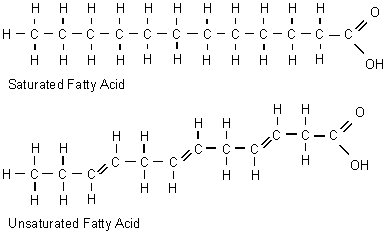 b. ___________________________________